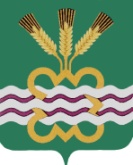 ГЛАВА МУНИЦИПАЛЬНОГО ОБРАЗОВАНИЯ«КАМЕНСКИЙ ГОРОДСКОЙ ОКРУГ»ПОСТАНОВЛЕНИЕ _________________								№  __________п. МартюшО внесении изменений в Административный регламент по предоставлению  муниципальной услуги  «Присвоение, изменение и аннулирование адреса объекту недвижимости»В соответствии с постановлением Главы Каменского городского округа от 02.09.2019г. № 1675 «Об утверждении перечня муниципальных услуг предоставляемых на территории Каменского городского округа и перечня муниципальных услуг,  предоставление которых организуется по принципу «одного окна» в государственном бюджетном учреждении Свердловской области «Многофункциональный центр предоставления государственных и муниципальных услуг»  на территории Каменского городского округа», руководствуясь Уставом Каменского городского округаПОСТАНОВЛЯЮ:1. Внести изменения в наименование Административного регламента по предоставлению муниципальной услуги «Присвоение, изменение и аннулирование адреса объекту недвижимости», утвержденного постановлением главы Каменского городского округа от  10.09.2019 года № 1731 «Об утверждении Административного регламента по предоставлению муниципальной услуги «Присвоение, изменение и аннулирование адреса объекту недвижимости» изложив его в новой редакции  «Присвоение  адреса объекту недвижимости».2. Опубликовать настоящее постановление в газете «Пламя»,  Административный регламент разместить на официальном сайте муниципального образования «Каменский городской округ».3. Контроль исполнения настоящего постановления возложить на заместителя Главы Администрации по вопросам ЖКХ, строительства, энергетике и связи А.П. Баранова.Глава городского округа                                                                      С.А. Белоусов